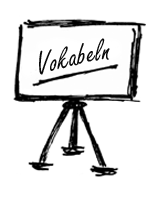 1/ WORTSCHATZ ZUM LERNENfeiern [gefeiert] –
das Feuerwerk (e) –
die Hexe(n) –gruselig –
komisch –
der Nachbar (n) –
am Valentinstag –
sich verkleiden –
der Aschermittwoch –
am Weihnachten –
an Silvester –
der Karfreitag –
die Kerze (n) –
unterschiedlich –
sich wünschen [gewünscht] –
bekommen [bekommen] –
die Feier (n) –
der Umzug (ü e) –
das Gebet (e) –
die Verwandte (n) –
der Fasching –
genau –
das Licht (er) –
die Zeit (en) –
der Glühwein –
die Krawatte(n) –
der Heiligabend –
der erste Weihnachtstag –
der zweite Weihnachtstag –
zusammen/kommen [sein + zusammengekommen)– 
die Pute (n) –
schenken [geschenkt] –
böse –
zu Ostern – der Ostersonntag –
das Kostüm (e) –
überall –
festlich –
die Geister –
mit/machen [mitgemacht] –
erstaunlich –
das Gespenst (e) –
der/die Bekannte (n) –
die Praline (n) –
merkwürdig – blei/gießen –
der Geburtstag –
das Halloween - 
2/ ERGÄNZT DIE WÖRTER
3/ FINDET DIE PHRASEN MIT ÄHNLICHEN BEDEUTUNGEN
4/ WAS PASST ZUSAMMEN?
5/ ÜBERSETZT, ORDNET, SCHREIBT IN DER TABELLE AUF:
naughty – tie – everywhere - festive – remarkable – to give (a gift) – ghost – witch – fireworks – funny (strange) – birthday – neighbour – costume – to get together6/ SCHREIBT EINEN ABSATZ ÜBER FESTE IN ENGLAND. z.B. WELCHES FEST GEFÄLLT IHR AM BESTEN, WARUM?gr_s_l_g - spookys_ch w_nsch_n – to wish_n S_lv_st_r – on New Year’s Eved_r H_ _l_g_b_nd – Christmas Eved_r _rst_ W_ _hn_chtst_g – Christmas Dayd_r G_b_rtst_g - birthdayd_s H_ll_w_ _n - Halloweendie Feier (n)andersder Faschingfeierlichunterschiedlichder Karnevalmit/machensich treffenfestlichbeeindruckendzusammen/kommenan etwas teil/nehmenerstaunlichdie Festlichkeit (en)der zweiteValentinstagamfeiernein Geschenkanzündender Faschingesseneine KerzetrinkenPutebekommenGlühweinWeihnachtstagVerbenAdjektiveNomen